Faire un diaporamaLancer le logiciel PowerPoint (dans Office)Choisir un thème où les couleurs sont en accord avec celles de l'entreprise ou avec l'esprit de l'entreprise (ex: des tons verts pour de l'écologie...)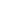 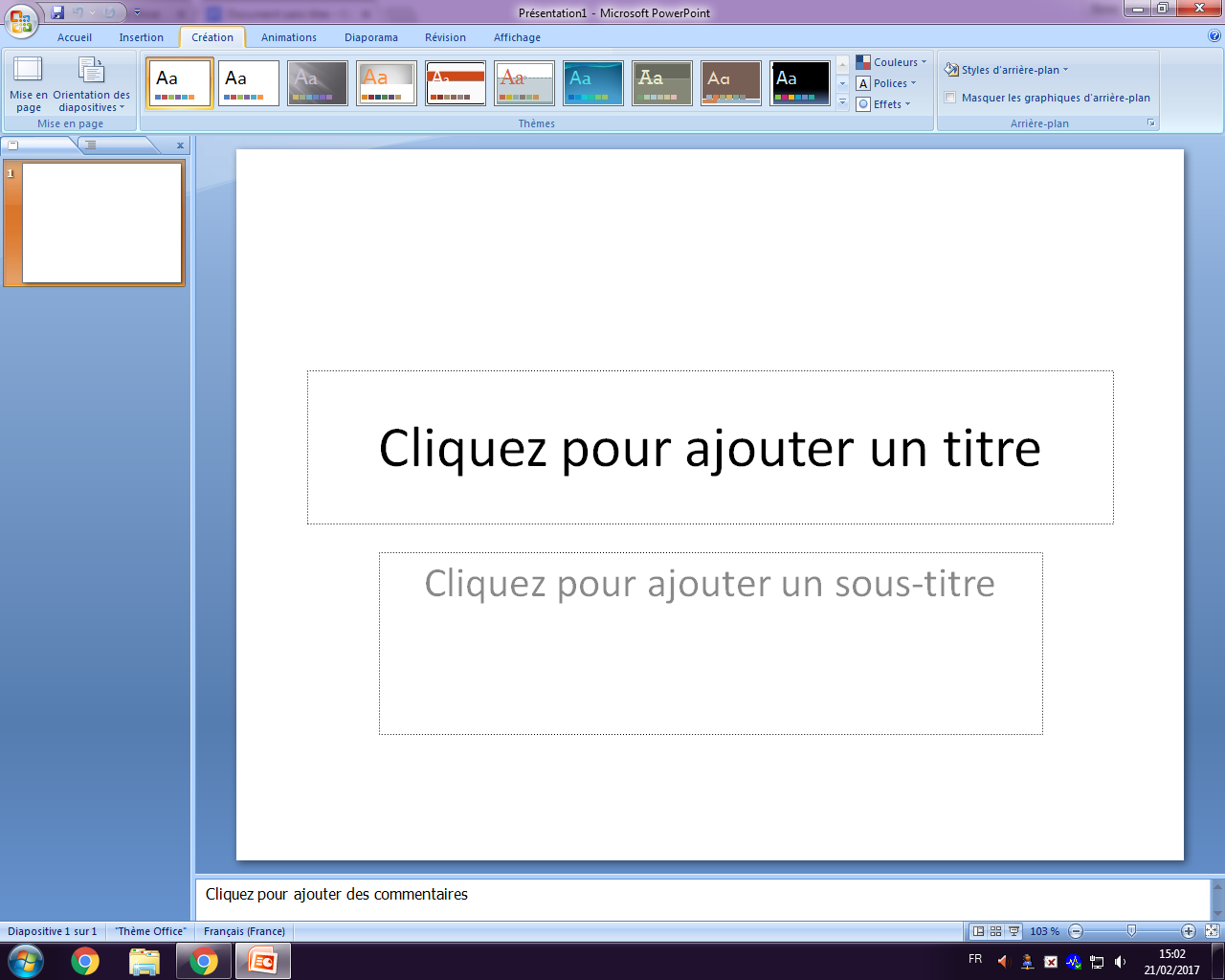 Enregistrer sur votre session (Mes Documents) au format .pptx en le nommant 3E... - NOM - Prénom.pptx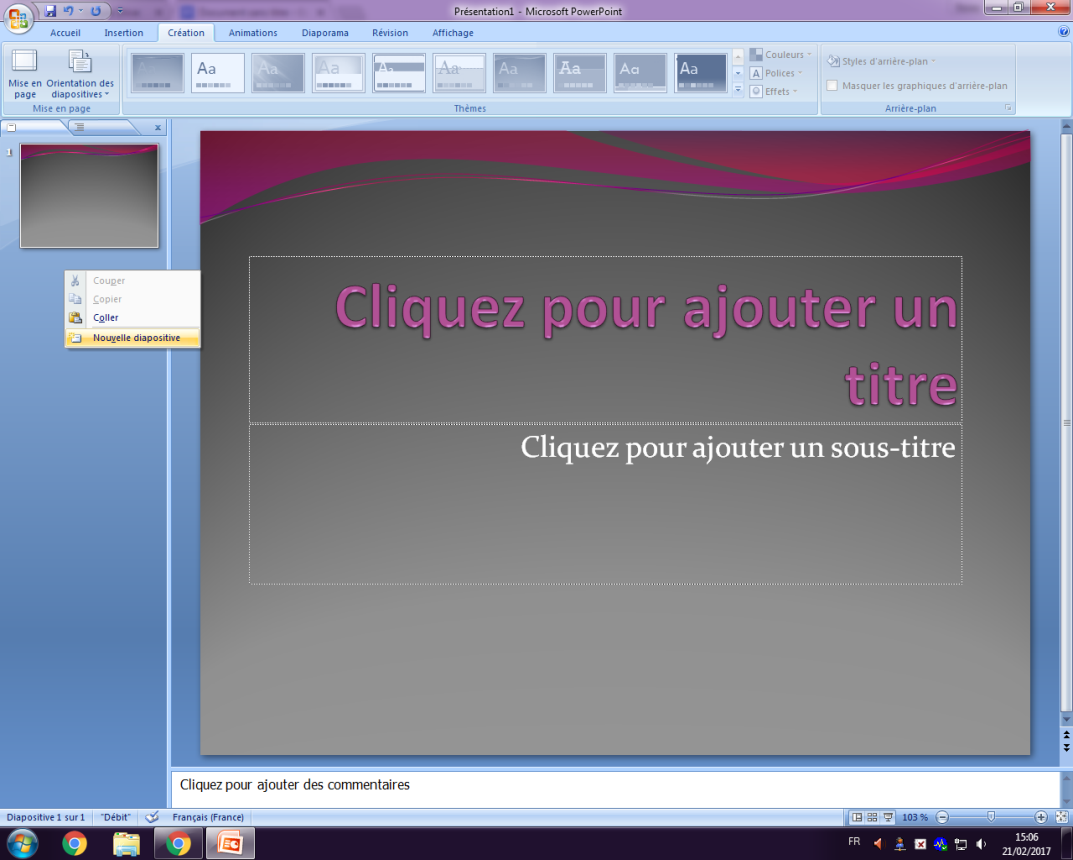 Remplir la 1ère diapositive avec ce qui a été écrit sur le "Story Board".Dans la colonne de gauche, avec un clic droit, ajouter une diapositive et la compléter, etc...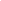 Quand toutes les diapositives sont complétées, corriger attentivement les fautes d'orthographe.Travailler la mise en forme (couleurs, espacement des lignes, insertion d'images, insérer une première diapo "Titre"...) en respectant les consignes de la fiche "Story Board" (taille de police...)Ajouter, si vous les souhaitez, des transitions entre les diapositives (onglet )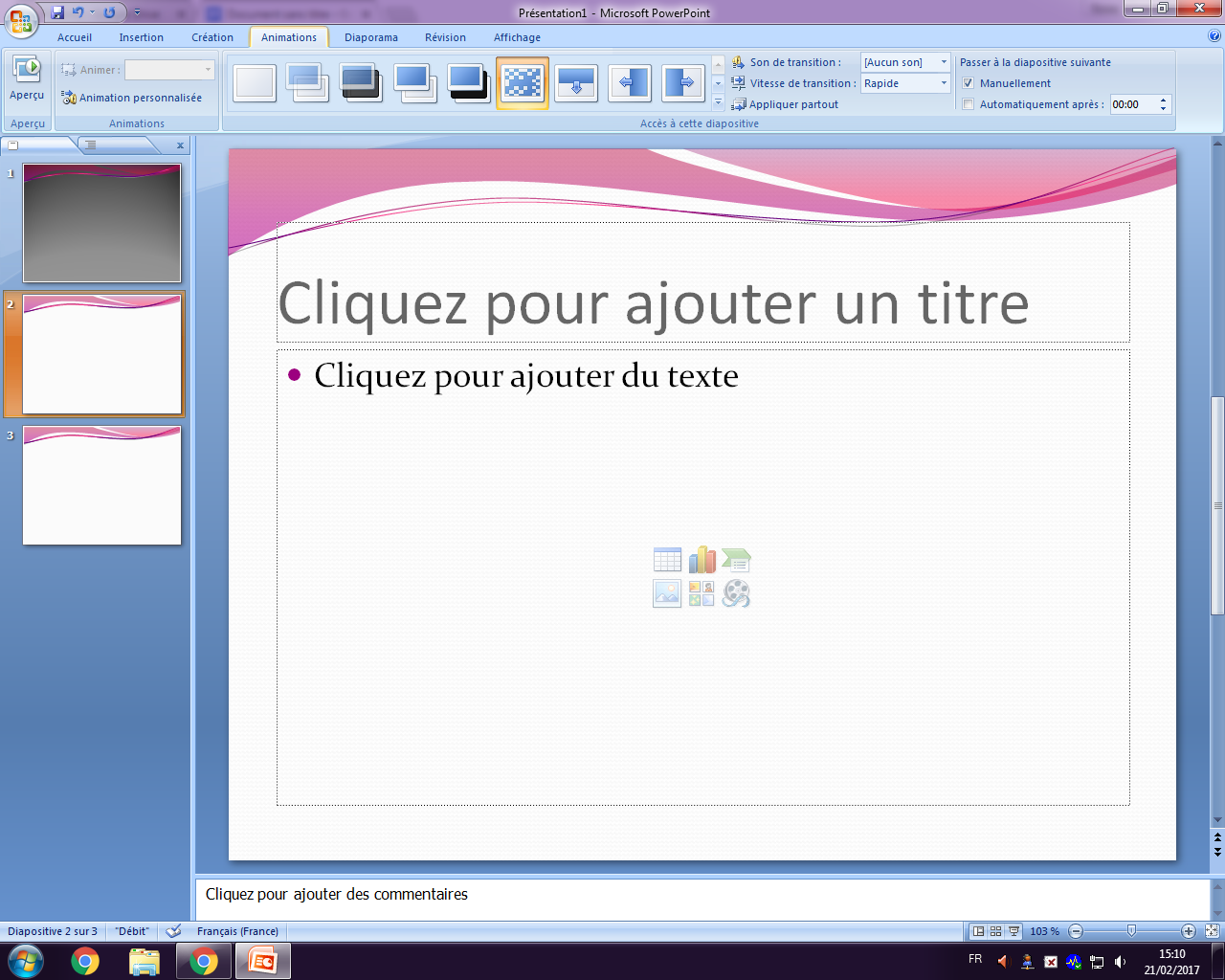 En fin de matinée, une fois le diaporama terminé, copier le fichier et le coller dans l'espace pédagogique de votre classe sur l’ENT. Enregistrez-le également dans votre session.Faire un diaporamaLancer le logiciel PowerPoint (dans Office)Choisir un thème où les couleurs sont en accord avec celles de l'entreprise ou avec l'esprit de l'entreprise (ex: des tons verts pour de l'écologie...)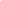 Enregistrer sur votre session (Mes Documents) au format .pptx en le nommant 3E... - NOM - Prénom.pptxRemplir la 1ère diapositive avec ce qui a été écrit sur le "Story Board".Dans la colonne de gauche, avec un clic droit, ajouter une diapositive et la compléter, etc...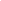 Quand toutes les diapositives sont complétées, corriger attentivement les fautes d'orthographe.Travailler la mise en forme (couleurs, espacement des lignes, insertion d'images, insérer une première diapo "Titre"...) en respectant les consignes de la fiche "Story Board" (taille de police...)Ajouter, si vous les souhaitez, des transitions entre les diapositives (onglet ). En fin de matinée, une fois le diaporama terminé, copier le fichier et le coller dans l'espace pédagogique de votre classe sur l’ENT. Enregistrez-le également dans votre session.